Oportunidad Pérdida en el TeatroLas oportunidades en las artes existen solamente es cuestión de buscarlasConoce los apoyos que se otorgan en el Teatro.   Actualmente en el Teatro Alarife Martín Casillas se llevan a cabo los Jueves de Teatro Gratis.  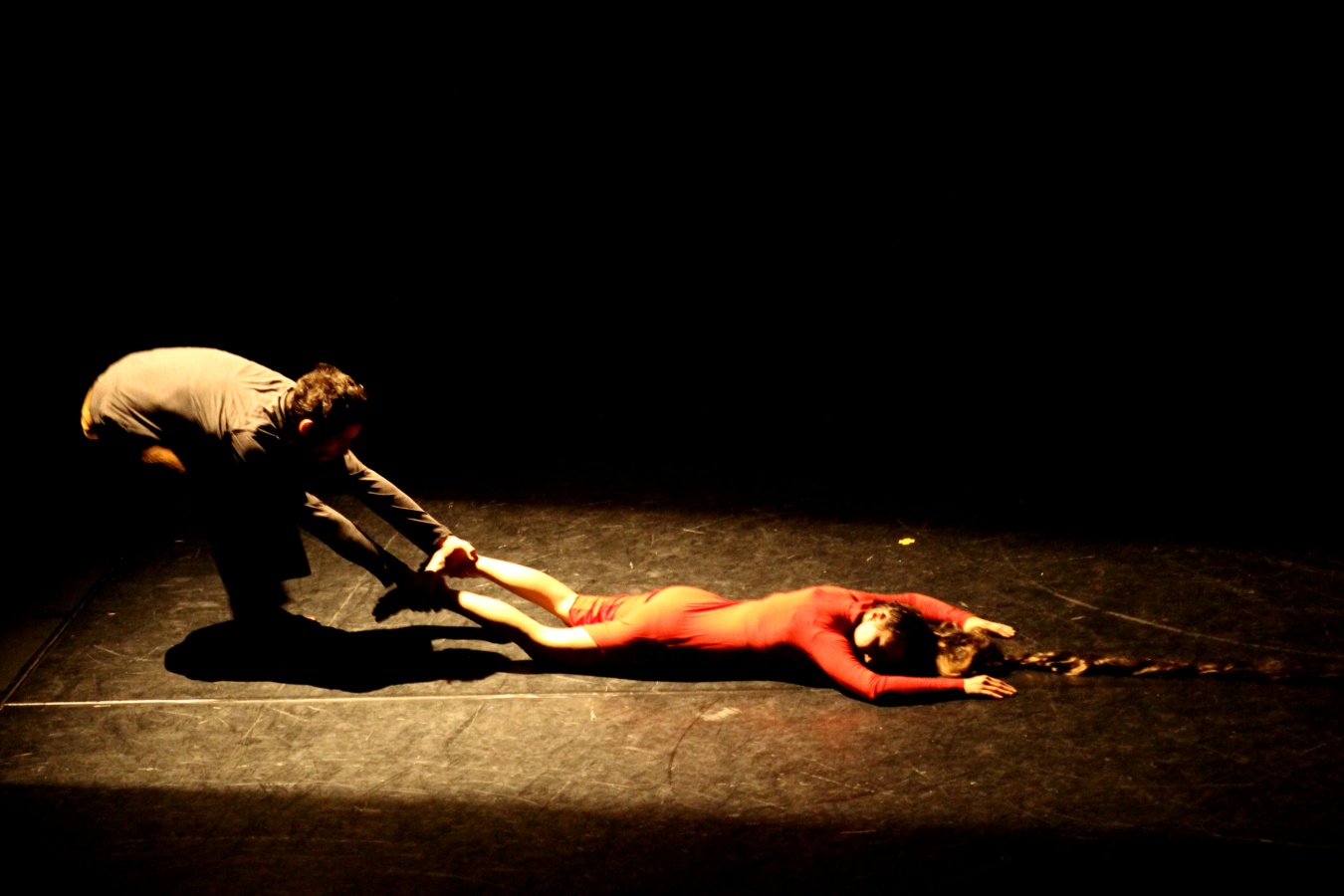 En los últimos años,  la Secretaría de Cultura Jalisco (SC), ha estado apoyando las artes escénicas, un ejemplo claro son los jueves de Teatro,  en  el Teatro Alarife Martín Casillas, donde cada jueves de manera gratuita, se presenta una obra diferente, dando oportunidad a que este tipo de arte se desarrolle y establezca en nuestra sociedad jalisciense.La sabiduría popular dice que no se apoya al teatro, pero ¿Cómo apoyar algo que no deja dinero?, o ¿Para qué apoyar, si la gente no va? y esto último es cierto, muchas veces asisten a funciones lo vemos vacio; pero por ejemplo, los jueves de teatro gratis, los boletos que entregan no alcanzan terminan, entonces, el apoyo al teatro si está, lo que no está es la difusión del mismo. El  mes pasado se llevó a cabo el festival Cultural de mayo, en donde ofrecían espectáculos al aire libre, la cantidad de personas que asistía era mínima, por la misma razón de que no muchos conocían el evento.  En foro abierto las obras presentadas, atraían a la gente que iba pasando y decidían quedarse a ver,  algunos preguntaban,  ''¿Cuándo se presentarán de nuevo? '', y les entregaban la agenda con los horarios y presentaciones, el punto  es que a la gente si le gusta el teatro, pero la difusión llega tarde.Actualmente existen diversos apoyos al teatro, un prueba de ello es el artículo 226 bis de la Ley del Impuesto sobre la Renta (LISR) que ''es el estímulo fiscal otorgado a los contribuyentes para aportar a proyectos de inversión en la producción teatral nacional autorizados por un Comité Interinstitucional. El estímulo fiscal consiste en un crédito fiscal aplicable en los pagos provisionales y/o en la declaración anual del impuesto sobre la renta del aportante''.  El monto aproximado al que podrá acceder cada proyecto de Inversión presentado por la Empresa Productora responsable será de dos millones de pesos, y los que estén interesados en participar dentro del programa EFIteatro tendrán que realizar previa cita que tramitarán en la página de Internet de la Secretaría de Hacienda y Crédito Público (SHCP).Constantemente la CONACULTA, lanza convocatorias en apoyo al teatro, pero son muy pocas las personas que se enteran. También por medio del FONCA, es posible obtener apoyos se lanzan convocatorias  y se elige el proyecto que más les haya gustado o convencido, por lo que los que resulten rechazados deberán esperar de nuevo a que otra convocatoria se abra de nuevo, hasta que decidan apoyar su proyecto. Así que es claro, las oportunidades y apoyos en teatro sí existen, solamente es cuestión que las personas dedicadas a esta rama del arte salgan a buscarlas; y generar mayor difusión o publicidad en la localidad de Jalisco . Revista Transeúnte_ Michelle Vazquez Corona